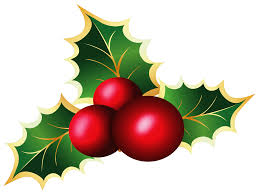 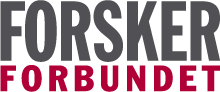 Til Forskerforbundets medlemmer ved UiSVelkommen til julemøte og OU-seminar med middagVår egen statsråd, Iselin Nybø, kommerTid: Torsdag 29.november 2018 kl. 16.00 – ca. 21.30Sted: Hotell AtlanticProgram:  Styring og ledelse av universiteter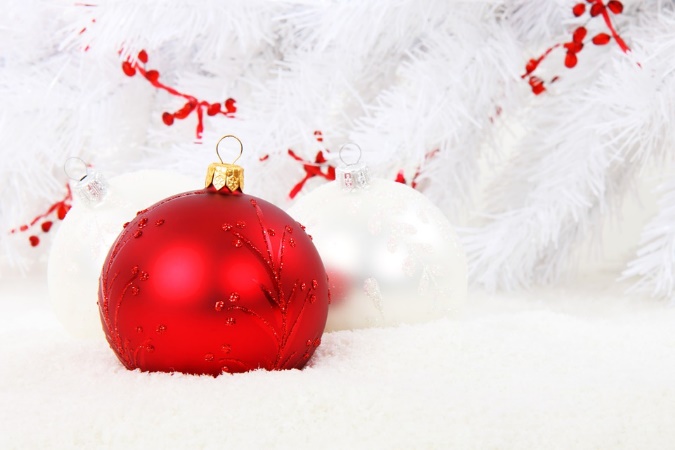 Påmelding til arnljot.corneliussen@uis.no innen onsdag 21. november 2018Med hilsen fra styret i Forskerforbundet ved UiSÅge HultgrenKl. 16.00Kaffe og noe å bite iKl. 16.15Velkommen og innledning ved lokallagsleder Åge Hultgren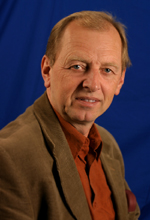 Kl. 16.30Leder for arbeidslivsavdelingen i Forskerforbundet, Bjørn Berg. Styring og ledelse av kunnskapsinstitusjoner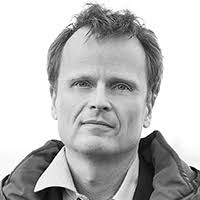 Kl. 17.00Rektor Marit Boyesen, UiS. Ledelse av UiS som valgt rektor; suksess og utfordringer. Spørsmål og debatt.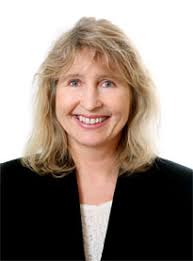 Kl. 17.45PauseKl. 18.00Ellen Dahl, medlem av Hovedstyret av Forskerforbundet og mangeårig tillitsvalgt ved UiT.Erfaringer med ansatt og valgt ledelse ved UiT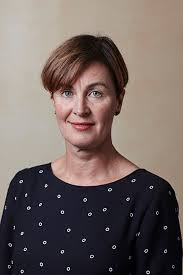 Kl. 18.45Debatt og nytt fra ForskerforbundetKl. 19.00Statsråd Iselin Nybø.Aktuelle saker fra regjeringen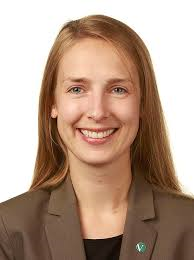 KL. 20.00Tre-retters middagKL. 21.30Slutt